Erweiterter Temperaturbereich für IndustriemonitoreDistec baut Anwendungsbereich der robusten und flexiblen POS-Line-Serie weiter ausGermering, 11. August 2017 – Die Distec GmbH – führender deutscher Spezialist für TFT-Flachbildschirme und Systemlösungen für industrielle und multimediale Applikationen – hat die Arbeitstemperatur ihrer POS-Line-Industriemonitore jetzt auf -25°C bis zu +65°C erweitert. In Verbindung mit dem frontseitigem IP-Schutz bis IP65 eignen sie sich damit besonders für den Einsatz in rauen Umgebungen in Industrie und Digital Signage wie beispielsweise zur Prozess- und Datenvisualisierung in Werks- und Logistikhallen oder Wegweisern im öffentlichen Bereich. "Die bewährte Produktfamilie von 15 bis 24 Zoll kombiniert neueste Technologie mit aktuellem, attraktivem Design als passende Lösung für alle Anwender, die sich ein robustes Metallgehäuse, Zuverlässigkeit im Betrieb und je nach Anwendung eine Auswahl unterschiedlicher Controller- und Front-Optionen wünschen", erläutert Daniel Fichter, R&D Projektmanager bei der Distec GmbH. Die Industriemonitore bieten trotz Robustheit ein elegantes Aluminium-Gehäuse mit geringerem Gewicht, eine vereinfachte Montage für flexiblen Einbau ohne Montagewinkel sowie die PCAP-Touch-Technologie für 10 Finger.Flexibel durch ModularitätDie robuste Oberfläche des leichten Aluminium-Gehäuses der POS-Line ist hochwertig gepulvert. Der modulare Aufbau ermöglicht je nach Anwendung und Einbausituation die passende Front-Option. Distec bietet hier neben einer entsprechender Frontplatte oder Frontrahmen auch 19 Zoll-Einschubgehäuse oder Rahmen mit TrueFlat-Glas und damit immer die passende Lösung, gleich ob Anwender die Industriemonitore in ihre Maschinen, Möbel oder Wände integrieren oder als Desktop-Monitore nutzen möchten. Die Monitore und Front-Optionen kombiniert Distec auch mit einem entspiegelten Sicherheitsglas oder einem Touchsensor. Je nach Anwendung kann die POS-Line-Serie mit einem robusten resistiven Touch, der auch die Handschuhbedienung erlaubt, oder mit einem sensiblen 10-Finger-PCAP-Touch ausgestattet sein. Mit dem richtigen Touch wird der Monitor interaktiv und eignet sich auch für den Einsatz als HMI-Gerät in der Industrie. Für einen erstklassigen Bildeindruck und gleichzeitig ein hohes Maß an Sicherheit sorgen die hohe Transparenz der Touchsensoren in Kombination mit dem entspiegelten Sicherheitsglas.Leistungsfähige TFT-Controller verlängern Lebenszyklen Distec entwickelt eigene TFT-Controller, um so seine Kunden von den oftmals kurzen Lebenszyklen asiatischer Controller zu entkoppeln. Mit der Videokarte PrismaMEDIA-ECO bietet Distec DisplayPort-, HDMI- oder auch VGA-Anschlüsse, und die in der Industrie oft genutzten seriellen Schnittstellen (z.B. RS232). Als leistungsfähige Rechner-Plattform steht im unteren Leistungsbereich eine Rasperry-Lösung mit vielen Vorteilen zur Verfügung. Höhere Ansprüche bedient eine moderne und energiesparende Atom-Baytrail-Architektur mit 4 CPU-Kernen oder im oberen Leistungsbereich die aktuellen Core-i5/i7 CPUs. Die passive Kühlung ohne Lüfter, ein weiter Bereich für die Betriebsspannung und zwei LAN-Schnittstellen sind wesentliche Eigenschaften des Monitors. Auf Wunsch installiert Distec ein Windows-Betriebssystem ab Werk. Alle PC-Lösungen besitzen 4GB Arbeitsspeicher und bieten mit einer 128GB mSATA-Festplatte einen schnellen und großen Speicherplatz. Zeichen: 3.405BilderÜber DistecDie Distec GmbH ist ein Unternehmen der Data Display Group, weltweit agierender und anerkannter Spezialist im Bereich TFT-Flachbildschirme und -Systemlösungen für industrielle und multimediale Applikationen. Das Unternehmen mit Sitz in Germering bei München entwickelt, produziert und vermarktet innovative Lösungen von der Baugruppe bis zum Fertigprodukt. Die innovativen Green-IT Systemlösungen basieren auf eigenen Hardware-Plattformen und steuern damit über eigene Software die Produkte der TFT-Partner Samsung, Innolux, Mitsubishi, Kyocera und ausgewählte Produkte anderer TFT-Hersteller an. Die Lösungen von Baugruppen und Kits bis hin zum OEM-Endprodukt entwickelt Data Display in eigenen Designzentren in Germering und Ronkonkoma (NY/USA). Das Dienstleistungsangebot umfasst neben kundenspezifischen Entwicklungen und Anpassungen, Produktveredelungen und Assemblierung von Monitorsystemen auch die Produktion von Fertigprodukten sowie einen kompletten After-Sales-Service. Seit dem 01.01.2016 ist die Distec GmbH ein Mitglied der Fortec Group und kann auf die Produkte, Dienstleistungen und das Knowhow eines umfangreichen Hightech Firmennetzwerks zurückgreifen. Eine perfekte Ergänzung zum bestehenden Produktportfolio. Weitere Informationen unter http://www.datadisplay-group.de.Die Produkte der Data Display Group sind erhältlich bei:Europa: Distec GmbH, Germering, http://www.datadisplay-group.deUK und Benelux: Display Technology, Rochester, http://www.displaytechnology.co.ukNordamerika: Apollo Display Technologies, Ronkonkoma NY, http://www.apollodisplays.com/Türkei und naher Osten: DATA DISPLAY BİLİŞİM TEKNOLOJİLERİ LTD ŞTi., Istanbul, http://www.data-display.com.trDistec GmbHAugsburger Straße 2b 82110 GermeringGermany  T +49 89 89 43 63 0 F +49 89 89 43 63 131E sales|at|datadisplay-group.de  W www.datadisplay-group.deEin Unternehmen der Data Display Group. Pressekontakt: Mandy Ahlendorfahlendorf communicationT +49 8151 9739098E ma@ahlendorf-communication.com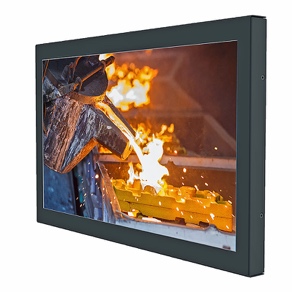 Bild 1: Distec erweitert den Temperaturbereich seiner Industrie-Monitore der POS-Line-Serie auf -25° bis +65°C.Bildquelle/Copyright: Distec GmbHDownload: http://www.ahlendorf-news.com/media/news/images/Distec-POS-Line-temperature-H.jpg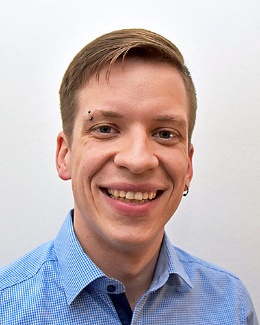 Bild 2: Daniel Fichter ist R&D Project Manager bei der Distec GmbH Bildquelle/Copyright: Distec GmbHDownload: http://www.ahlendorf-news.com/media/news/images/Distec-Daniel-Fichter-H.jpg